MERU CENTRAL CLUSTER FORM FOUR TERM TWO EXAMINATION 2020233/2CHEMISTRY PAPER 2FORM 4 DECEMBER 2020MARKING SCHEME    I)  To absorb excess Carbon (IV) oxide or gas B         To absorb unreacted Carbon (IV) oxide            any one   II) Carbon (IV) oxide / CO2           III)  Any Carbonate/hydrogen Carbonate and acid   IV) (I) CO2 (g) + C (s)                 2CO (g)       (II) KOH (aq)   + CO2 (g)                   KHCO3 (aq)v)  Use of Ca(OH)2 (aq) : CO does not form white precipitate with Ca(OH)2 while CO2 does    CO burns with a blue flame while CO2 does not support combustion.VI (i) Brown fumes produced              Black substance dissolves     any oneii) HNO3 (aq) + C(s)                  CO2 (g) + 4NO2 (g)VII) Reducing agent in the extraction of metals from the ores          Used as fuels	any one correct          Manufacture of hydrocarbons2. a) 2.8.8, 2.8b) i) D  ii) A  iii) C  iv) Liquid        The melting point is below 6610cc) B is a better electric conductor than A, because it has more delocalized electrons than A.d) 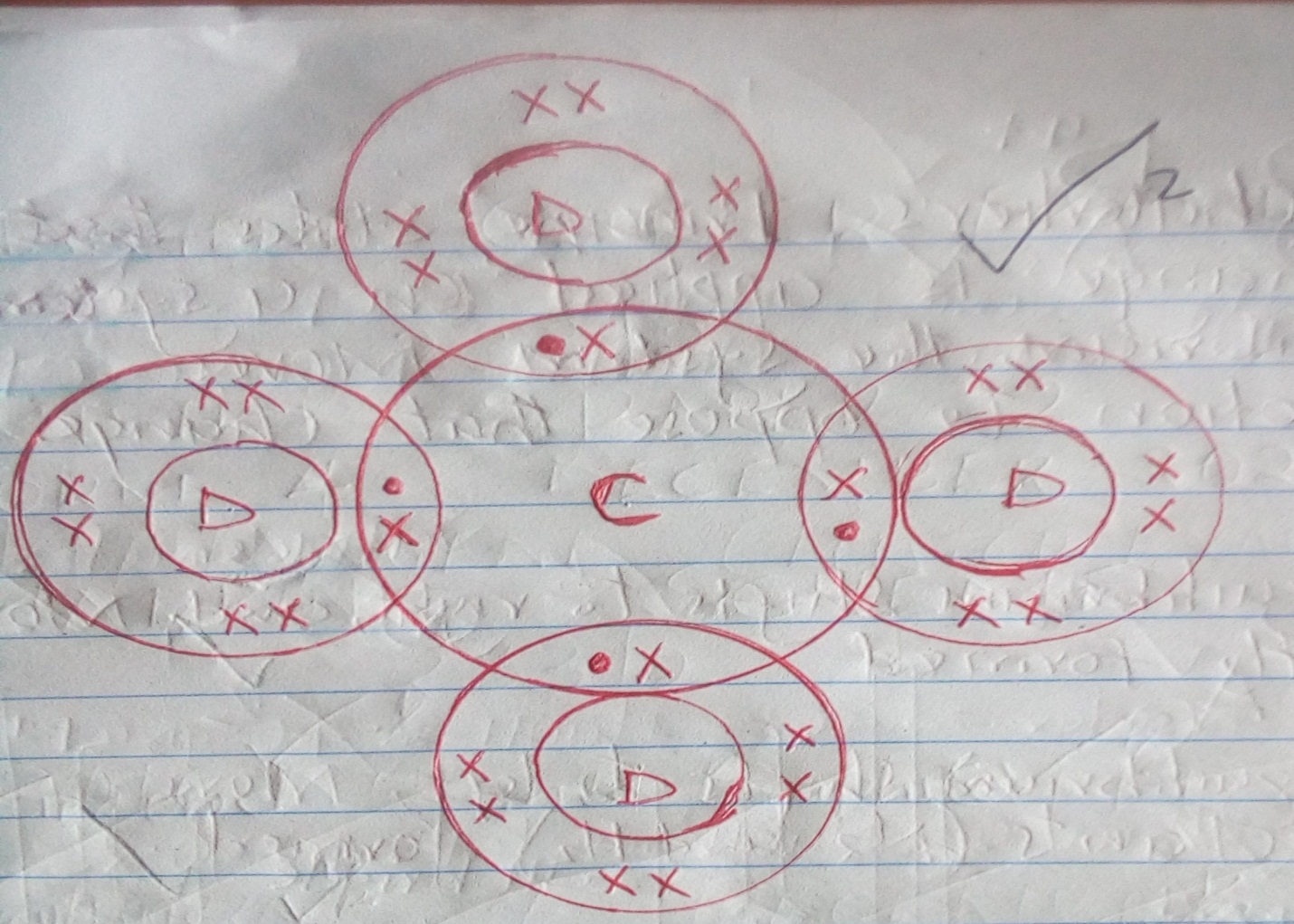 e) B has a higher melting point than A because B has more delocalized electrons than A.        Therefore B has stronger metallic bond than A thus high melting point.f)  E(s) + H2O (g)                EO(s) + H2 (g)g. Add water to the mixture, Stir, E Chloride dissolves while Lead (II) Sulphate does not. Filter       and wash the residue with distilled water.    Evaporate the filtrate to obtain solid E Chloride3. a) Propane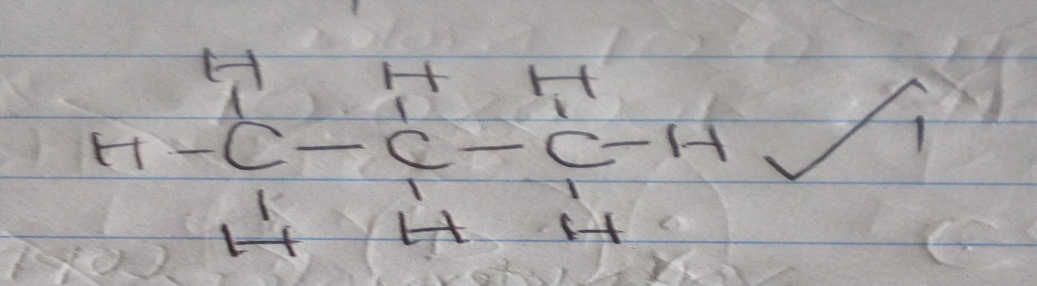 b) i) Reagent – Conc Sulphuric (VI) acid/Conc H2SO4        Condition – 160 – 1800c    ii) Reagent: Chlorine gas / C/ (g)        Condition: Ur light / sunlightC (i) Carbon (IV) oxide   (ii) Hydrogen gas   (iii) Propan-1-oic acid    iv) 1-Bromopropane / 2 – Bromopropaned) 2C3H7OH (l) + 9O2 (g)                6CO2 (g) + 8H2O (l)e) Addition polymerization / polymerizationf) (3 x 12) + (1 x 6)   = 42        42n = 21,000          N = 21,000       = 500 units                     424. i) a) Are substances which when molten or dissolved in water conduct an electric current and        decomposes.b) i) Magnesium metal conducts since it contains free ionsc) i)   P – PbSO4         Q – Mg (NO3)2   ii) Pb2+ (aq) +SO42- (aq) 	PbSO4 (s) iii) Precipitation / Double decompositioniv) Pb(NO3) (aq) + 2HCI (aq)                         PbCI2 (s) + 2HNO3 (aq)v) Heat/warmvi) Effect of temperature on solubilityvii) It is used as anti-acid medicine because Mg (OH) 2 is a non-toxic base.5. a) A solution which cannot dissolve any more solute at a particular temperature.b (i)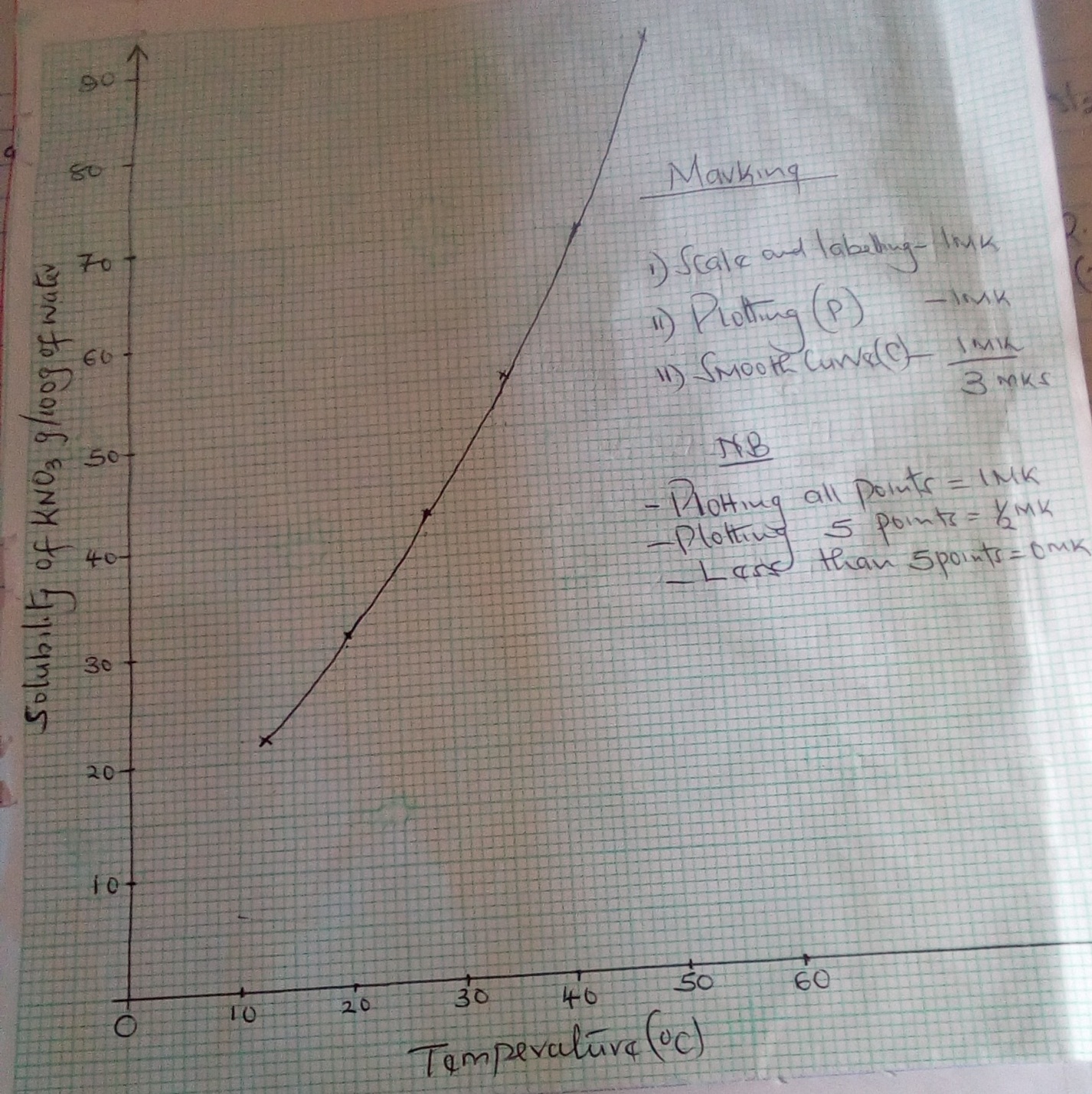   ii) (i) 25g per 100g of water      (ii) Mass dissolved = 62g            Mass of undissolved = 80 – 62 = 18gc) R.F.M of KNO3 =101Moles of KNO3in 100g water = 25   = 0.2475 moles                                                    101Moles in 1000g of water = 0.2475 x 1000                                                     100                                         = 2.475 moles6. a) i) Al2O3(s)  + 6HCI (aq)                    2AlCI3 (aq) + 3 H2O (l)      (ii) R.F.M of Al 2O3       (27 x 2) + (16 x 3) = 102       Moles of Al2O3 = 153    = 1.5 moles                                   102       Moles of HCI = 1.5 x 6 = 9 molesb) i) 2NaOH (aq) + H2SO4 (aq)                    Na2SO4 (aq) + 2H2O (l)(ii) (I) Mole ratio of NaOH: H2SO4 = 2: 1          Moles of H2SO4 reacted = 20 x 0.25   = 0.005 moles                                                        1000         Moles of NaOH reacted = 2 X 0.005 = 0.01moles     (II) If 50cm3 of NaOH = 0.01 moles              1000cm3 of NaOH = 1000 X 0.01                                                         50                                                            = 0.2 moles    (III) Molar mass of NaOH = 40 gmol-1             Mass of NaOH reacted = 40 x 0.2 = 8g            Mass of NaCI = 8.8 – 8.0 = 0.8g           % of NaCI = 0.8  x 100 = 9.090%                                   8.87. i) Galena   ii) Some of the Sulphide is converted into Lead Oxide and Sulphur (IV) oxide iii) Carbon (II) oxide or carbon (IV) oxide  iv) PbO (l) + C (s)                        Pb (l) + CO (g)  v) To reduce unreacted Pbs to Pb  vi) Sulphur (IV) oxide – causes acid rain       Lead – causes lead poisoningb) Hard water contains Mg2+ / Ca2+ ions. These ions form a protective layer of calcium Sulphate     or Magnesium Carbonate hence does not dissolve lead.    Soft water does not form these deposits.c) Radioactive shielding    Lead acid accumulators    Making roof